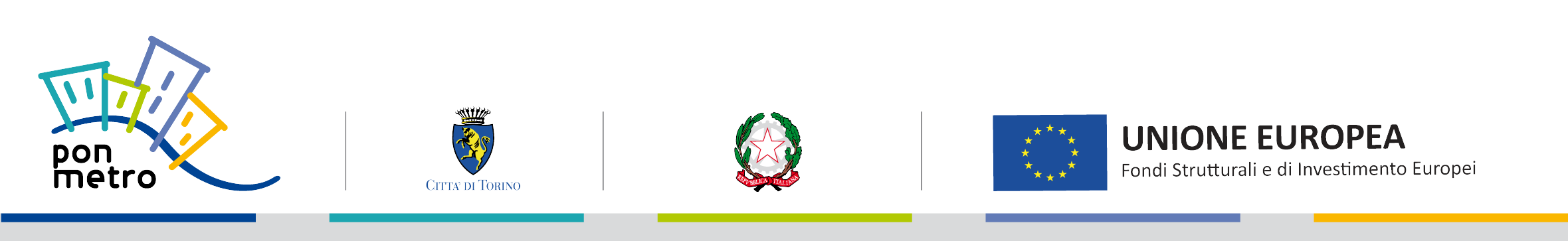 BANDO PUBBLICO PER L’ASSEGNAZIONE DI CONTRIBUTI PER LO SVILUPPO DI PROGETTI FINALIZZATI A MIGLIORARE E A SOSTENERE L’ECONOMIA URBANA NEL SETTORE DELLA CULTURA “PON METRO 2014-2020 REACT-EU. TO.6.2.1a”.
ALLEGATO 3 - SCHEDA PROGETTOProgetto finanziato nell’ambito della risposta dell’Unione alla pandemia di COVID-19”Informazioni generaliSoggetto proponente / capofila della costituenda ATS ______________________________  Denominazione progetto ________________________________ABSTRACT DEL PROGETTO (max 2000 battute)Indicare  le caratteristiche generali della proposta, i suoi obiettivi, gli scopi perseguiti in relazione alle finalità e agli obiettivi del bando.DESCRIZIONE DELLA PROPOSTA PROGETTUALE1.1 Dettagliata descrizione della proposta progettuale (max 1000 battute per box - v. elementi di valutazione di cui al bando - punto 2.A della tabella)descrizione delle attività progettuali, delle modalità e tempistiche di realizzazione nonché del/dei target di riferimento; descrizione degli aspetti di originalità, innovatività e di sostenibilità ambientale della proposta progettuale;descrizione dei luoghi di svolgimento della proposta progettuale sul territorio circoscrizionale di candidatura e della loro valorizzazione in termini di presidi culturali di prossimità; 1.2 Descrizione della capacità di far rete (max 1000 battute per box - v. elementi di valutazione di cui al bando - punto 2.B della tabella) descrizione del partenariato proponente, della tipologia e della consistenza della attività svolte da ciascun partner;descrizione del livello di coinvolgimento del territorio e della capacità di ingaggiare e valorizzare le potenzialità del territorio nello sviluppo delle attività progettuali (oltre ai soggetti partner);1.3 Descrizione del team di lavoro, delle professionalità impiegate nell’attività e delle relative competenze (max 800 battute per box - v. elementi di valutazione di cui al bando - punto 2.C della tabella)descrizione delle professionalità impiegate per la realizzazione delle attività progettuali e delle relative competenze;strumenti di monitoraggio e valutazione in itinere dei risultati e degli impatti del progetto; descrizione della strategia di comunicazione, promozione e valorizzazione delle attività progettuali;DESCRIZIONE DELL’IMPATTO SOCIALE DELLA PROPOSTA PROGETTUALE 2.1 Descrizione dell’impatto sociale della proposta progettuale (max 500 battute per box - v. elementi di valutazione di cui al bando - punto 4.A della tabella)descrizione della capacità della proposta progettuale di creare prospettive di impiego per la cittadinanza; descrizione dell’impatto sul miglioramento della coesione sociale (capacità di stimolare il dialogo intergenerazionale, tra culture diverse e la partecipazione delle diverse comunità alle attività e descrizione delle azioni mirate al contrasto di fenomeni di marginalità sociale); descrizione della promozione dell’accessibilità delle attività e dell’inclusione della cittadinanza (accessibilità fisica, sensoriale e culturale, numero previsto di fruitori, eterogeneità del target a cui il progetto è rivolto, coinvolgimento di fasce deboli, coinvolgimento di giovani e di pubblici con esigenze specifiche ecc);descrizione delle prospettive di continuità delle attività e dei partenariati avviati oltre il termine di durata iniziale;descrizione delle prospettive di continuità delle attività e dei partenariati previsti, anche in termini di auto-sostenibilità economica delle iniziative candidate, al termine del periodo di finanziamento di cui alla presente procedura.Tempistica di realizzazione dell’interventoData di avvio prevista	_____/_____/________Data di conclusione prevista	_____/_____/________SI ALLEGANO:CV delle professionalità impiegate; Calendario dell’iniziativa;Cronoprogramma del progetto suddiviso per attività (modello Gantt).Ai sensi del Regolamento Europeo UE 2016/679 in vigore dal 25 maggio 2018, relativo alla protezione delle persone fisiche con riguardo al trattamento dei dati personali, i dati personali forniti dai candidati saranno raccolti per le finalità di gestione della selezione e delle attività di accompagnamento.DA COMPILARE, CONVERTIRE IN PDF E SOTTOSCRIVERE CON FIRMA DIGITALE A CURA DEL LEGALE RAPPRESENTANTE DEL SOGGETTO PROPONENTE / CAPOFILA 